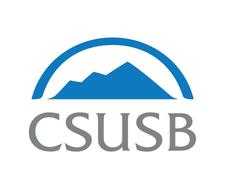 STAFF COUNCILAGENDAMarch 7, 20182:00 – 3:00 pm  CE-336Approval of February 21 MinutesOld BusinessElections Updates & Next Steps Nominations are open! Guest SpeakersRowena Casis Woidyla & Marissa Boles – Staff Development Center (2:10 pm)Officer ReportsChairPresident’s Staff Open Forum – Friday, March 16Veterans Success Center Director Search Vice ChairStaff Flyer draft Meet and Greet Follow-Up Survey SecretaryTreasurerNew BusinessSummer Staff Social (J. Poore)Committee Updates	One-Minute ItemsOutstanding Student Employee of the Year Award (A. Carnahan) Adjournment   Next Meeting: 	March 21, 2018 	            		Time: 2:00 – 3:00 pm	             		Location: CE-336